Schoren op de HeiMartien van Asseldonk24 november 2014Deze gegevens mogen gebruikt worden onder verwijzing naar: Martien van Asseldonk, www.oudzijtaart.nlUit de dorpsrekeningen:1803: Wegens het aanvoeren de nodige russen aan de schooren op den dyk agter de Heyde en op de dreef aan den dyk 3-10-01804: Betaald aan Hendricus Nouwens, meester timmerman de somme van 31-15-4 in voldoening van verdient arbeidsloon en gelevert hout voor een nieuw schoor aan de Heide en reparatie van verscheide oude schoren1804: Volgens ordonnantie en quitantie betaald aan Hendricus van Hoof de somme van 1-10-0 voor het vervoeren van een schoor met zyne kar en twee paarden naar de Hoge Heij alwaar hetzelve door de gemeente voor de eerste reis moest werden geleydOp onderstaande kaart is aangegeven waar op de Hei sloten wegen kruisten. Daar zullen schoren gelegen hebben.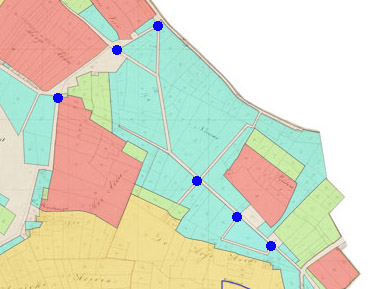 